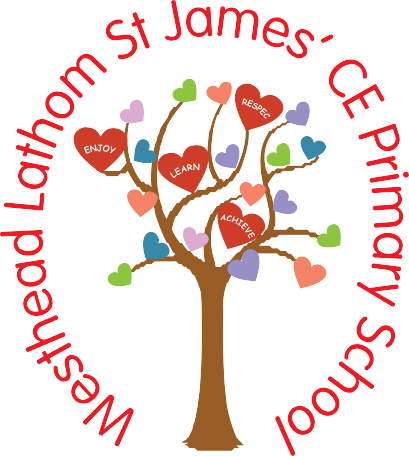 7/12/23Dear All, We are sorry for the inconvenience and appreciate your cooperation with using the back gate. Today Lancashire County Council came out to investigate the area at the front of school and confirmed that it is unsafe to walk on. The hole is significantly bigger that what is visible,  so please avoid the section of road that's cordoned off. On LCC's visit, it was discovered that the section of land between the gate and road is actually owned by West Lancashire Borough Council. WLBC council have been informed that this requires urgent attention. WLBC will be in touch to inform us on what steps need to be taken and when action will begin. We will keep you updated, as we know more.Thank you for cooperating with us whilst we manage this situation. Once more, we stress that the area must not be accessed by pedestrians. Many thanksHelen ClarkWesthead Lathom St. James' CE Primary SchoolSchool Lane, Westhead, Ormskirk, Lancs, L40 6HLTel: 01695 574078web. www.wlsj.lancs.sch.ukWesthead Lathom St. James’ CE Primary School School Lane, Westhead, Ormskirk, Lancs., L40 6HL Tel/Fax. 01695 574078email. head@wlsj.lancs.sch.uk web. www.wlsj.lancs.sch.uk